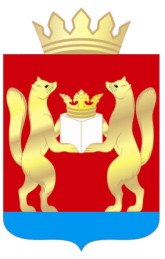 АДМИНИСТРАЦИЯ  ТАСЕЕВСКОГО  РАЙОНА П О С Т А Н О В Л Е Н И ЕОб утверждении Порядка предоставления субсидий в рамках реализации муниципальной программы «Развитие малого и среднего предпринимательства на территории Тасеевского района»(в ред. Постановления администрации Тасеевского района от 14.08.2017 № 714 «О внесении изменений в постановление администрации Тасеевского района  от 03.06.2016 № 271 «Об утверждении Порядка предоставления субсидий в рамках реализации муниципальной программы «Развитие малого и среднего предпринимательства на территории Тасеевского района»»)В соответствии с Федеральным законом от 24.07.2007 N 209-ФЗ «О развитии малого и среднего предпринимательства в Российской Федерации», Постановлением Правительства Красноярского края от 20.06.2017 г. № 357-п «О внесении изменений в постановление Правительства Красноярского края от 30.09.2013 N 505-П "Об утверждении государственной программы Красноярского края "Развитие инвестиционной деятельности, малого и среднего предпринимательства"», руководствуясь статьей 28, 46, 48 Устава Тасеевского района, ПОСТАНОВЛЯЮ:1. Утвердить Порядок предоставления субсидий в рамках реализации муниципальной программы «Развитие малого и среднего предпринимательства на территории Тасеевского района», согласно приложению к  постановлению.2.Признать утратившим силу Постановление от 09.06.2015г. № 382 «Об утверждении Порядка предоставления субсидий в рамках реализации муниципальной программы «Развитие инвестиционной, инновационной  деятельности, малого и среднего предпринимательства на территории Тасеевского района»3. Опубликовать настоящее постановление на официальном интернет-сайте администрации Тасеевского района в сети Интернет. 4.Контроль за выполнением постановления возложить на первого заместителя Главы администрации Тасеевского района И.И. Северенчука.5. Постановление вступает в силу со дня официального опубликования.Глава Тасеевского района                                                                   О.А. НиканоровПриложение  к постановлению администрации Тасеевского районаот 03.06.2016 № 271Порядок предоставления субсидий в рамках реализации муниципальной программы «Развитие малого и среднего предпринимательства на территории Тасеевского района»1.Общие положения1.1.Настоящий Порядок предоставления субсидий в рамках реализации муниципальной программы «Развитие малого и среднего предпринимательства на территории Тасеевского района», (далее - Порядок) устанавливают механизм и условия предоставления муниципальной поддержки в форме субсидий (далее - субсидии). 1.2.Понятия "субъект малого предпринимательства" и "субъект среднего предпринимательства" понимаются в том значении, в котором они используются в Федеральном законе от 24.07.2007 N 209-ФЗ "О развитии малого и среднего предпринимательства в Российской Федерации" (далее - Федеральный закон).1.3.Для целей настоящего порядка используются следующие понятия:Заявитель - субъект малого и (или) среднего предпринимательства, обратившийся с заявлением о предоставлении субсидии;Получатель субсидии - заявитель, в отношении которого принято решение о предоставлении субсидии;Заявка - пакет документов, поданный заявителем для принятия решения о предоставлении заявителю субсидии;Уполномоченное лицо – главный специалист по вопросам экономического анализа и прогнозирования администрации Тасеевского района;Комиссия – районная комиссия по оказанию поддержки субъектам малого и среднего предпринимательства;Аналогичная поддержка – государственная и (или) муниципальная поддержка, оказанная в отношении одного и того же субъекта малого и среднего предпринимательства на возмещение одних и тех же затрат, совпадающая по форме, виду, срокам;Основные средства - оборудование, устройства, механизмы, транспортные средства (за исключением легковых автомобилей и воздушных судов), станки, приборы, аппараты, агрегаты, установки, машины, относящиеся к 2–10 амортизационным группам, утвержденным постановлением Правительства Российской Федерации от 01.01.2002 № 1 «О Классификации основных средств, включаемых в амортизационные группы» (далее – оборудование), 
за исключением оборудования, предназначенного для осуществления оптовой и розничной торговой деятельности субъектами малого и среднего предпринимательства/1.4.Субсидии предоставляются субъектам малого и (или) среднего предпринимательства соответствующим следующим условиям:- зарегистрированы на территории Красноярского края и осуществляют деятельность на территории Тасеевского района;- не имеют задолженности по налоговым и иным обязательным платежам в бюджетную систему Российской Федерации и внебюджетные фонды;- не имеют задолженности по оплате аренды движимого и недвижимого муниципального имущества, в том числе земельных участков;- на имущество субъекта не наложен арест;- субъект не находится в стадии реорганизации, ликвидации, банкротства;- субъект соответствует условиям отнесения к субъектам малого и среднего предпринимательства, определенным Федеральным законом от 24.07.2007 № 209-ФЗ «О развитии малого и среднего предпринимательства в Российской Федерации»;- ранее в отношении субъекта не было принято решение об оказании аналогичной поддержки или сроки ее оказания истекли.1.5.Предоставление субсидий осуществляется  администрацией Тасеевского района.1.6. В целях обеспечения благоприятных условий для развития субъектов малого и среднего предпринимательства в Тасеевском районе, повышения конкурентоспособности субъектов малого и среднего предпринимательства, увеличения количества субъектов малого и среднего предпринимательства, обеспечения занятости населения и увеличения производимых субъектами малого и среднего предпринимательства товаров (работ, услуг) субсидии предоставляются по следующим направлениям:а) субсидии на поддержку субъектов малого предпринимательства, действующих менее 1 года;   б) субсидии на поддержку субъектов малого и среднего предпринимательства, осуществляющих деятельность в сфере производства товаров (работ, услуг);в) субсидии на поддержку и развитие субъектов малого и среднего предпринимательства, занимающихся социально значимыми видами деятельности;г) субсидии на финансовое обеспечение проектов создания и (или) развития и (или) модернизации производства товаров (работ, услуг), реализуемых с использованием имущества, находящегося в муниципальной собственности, на условиях концессионных соглашений.1.7. Для получения любой меры поддержки заявитель предоставляет:1) заявление о предоставлении субсидии по форме согласно приложению № 1 к настоящему Порядку;2) согласие на обработку персональных данных по форме согласно приложению № 2 к настоящему Порядку;3) пояснительную записку, включающую описание предприятия, основных средств и деятельности предприятия, информацию о занимаемой предприятием нише на рынке и перспективах развития, подписанную заявителем, по форме согласно приложению № 3 к настоящему Порядку;4) правоустанавливающие документы (свидетельство о государственной регистрации, свидетельство о постановке на налоговый учет, устав и пр.);5) выписку из Единого государственного реестра юридических лиц или выписку из Единого государственного реестра индивидуальных предпринимателей, полученную в срок не ранее 1 января текущего финансового года. Выписки представляются один раз в течение финансового года и принимается к рассмотрению заявок субъектов малого или среднего предпринимательства по всем мероприятиям поддержки в форме субсидии;6) справки инспекции Федеральной налоговой службы России по Красноярскому краю, пенсионного фонда Российской Федерации и Фонда социального страхования Российской Федерации о состоянии расчетов по налогам, сборам и взносам, полученные в срок не ранее 30 календарных дней до даты подачи заявки;7) копия документа подтверждающего право владения или распоряжения имуществом и (или) земельным участком на территории Тасеевского района;8) копии бухгалтерского баланса, отчета о прибыли и убытках за период, прошедший со дня их государственной регистрации, заверенные субъектом малого предпринимательства; для субъектов малого предпринимательства, применявших в отчетном периоде специальные режимы налогообложения, и индивидуальных предпринимателей, применяющих общую систему налогообложения - справку об имущественном и финансовом состоянии согласно приложению № 4 к настоящему Порядку. Все копии представляются вместе с подлинниками документов, после сверки подлинники документов возвращаются получателю субсидии.2.Порядок подачи заявок для получения отдельных видов поддержкиПоддержка начинающих предпринимателей2.1. На поддержку субъектов малого и среднего предпринимательства, действующих менее 1 года предоставляются:2.1.1. Субсидии предоставляются субъектам малого предпринимательства, осуществляющим свою деятельность в производственной сфере и (или) оказывают социально-значимые услуги на территории Тасеевского района, в соответствии с Общероссийским классификатором видов экономической деятельности, утвержденным Приказом Федерального агентства по техническому регулированию и метрологии от 22.11.2007 N 329-ст, согласно Приложению № 5 к настоящему Порядку.  При этом должна быть обеспечена координация с государственной программой (подпрограммой) субъекта Российской Федерации, содержащей мероприятия, направленные на снижение напряженности на рынке труда.2.1.2. Субсидии субъектам малого и среднего предпринимательства предоставляются вновь зарегистрированным и действующим менее 1 (одного) года предприятиям, включая  крестьянские (фермерские) хозяйства, на компенсацию расходов по государственной регистрации юридического лица или индивидуального предпринимателя, расходов, связанных с началом предпринимательской деятельности, выплат по передаче прав на франшизу (паушальный взнос) и приобретение основных средств, в том числе при заключении договора коммерческой концессии. Под основными средствами понимаются средства труда, которые участвуют в технологическом (производственном) процессе, сохраняя при этом натуральную форму, и имеют срок полезного использования более года.2.1.3. К приоритетной группе заявителей относятся: физические лица, включенные в приоритетную целевую группу, или юридические лица, одним из учредителей которого является физическое лицо, включенное в приоритетную целевую группу, доля которого в уставном капитале составляет более 50%.2.1.4. К приоритетной целевой группе учредителей малых предприятий (индивидуальных предпринимателей) относятся: а) зарегистрированные безработные и образованные ими юридические лица, в уставном капитале которых доля, принадлежащая физическим лицам, составляет более 50 %;б) молодые семьи, имеющие детей, в том числе неполные молодые семьи, состоящие из 1 (одного) молодого родителя и 1 (одного) и более детей, при условии, что возраст каждого из супругов либо 1 (одного) родителя в неполной семье не превышает 35 лет, неполные семьи, семьи, воспитывающие детей инвалидов;в) работники, находящиеся под угрозой массового увольнения (установление неполного рабочего времени, временная приостановка работ, предоставление отпуска без сохранения заработной платы, мероприятия по высвобождению работников;г) жители монопрофильных муниципальных образований (моногородов), работники градообразующих предприятий и образованные ими юридические лица, в уставном капитале которых доля, принадлежащая физическим лицам, составляет более 50%;д) военнослужащие, уволенные в запас в связи с сокращением Вооруженных сил Российской Федерации;е) физические лица в возрасте до 30 лет (включительно); юридические лица, в уставном капитале которых доля, принадлежащая физическим лицам в возрасте до 30 лет (включительно), составляет более 50%.Справочно: социальное предпринимательство - субъекты малого и среднего предпринимательства, осуществляющие социально ориентированную деятельность, направленную на достижение общественно полезных целей, улучшение условий жизнедеятельности гражданина и (или) расширение его возможностей самостоятельно обеспечивать свои основные жизненные потребности, а также на обеспечение занятости, оказание поддержки инвалидам, гражданам пожилого возраста и лицам, находящимся в трудной жизненной ситуации.ж) субъекты малого и среднего предпринимательства, осуществляющие деятельность в области народно-художественных промыслов, ремесленной деятельности, сельского и экологического туризма2.1.5. Субсидии могут предоставляться в денежной форме (непосредственная выплата субсидии получателю поддержки) и в натуральной (оплата за счет средств субсидии услуг по предоставлению в пользование основных средств, предоставлению помещений и т.п.).Субсидии предоставляются в размере 85 процентов от произведённых субъектом малого предпринимательства расходов, указанных в п. 2.1.6. настоящего Порядка, (без учета налога на добавленную стоимость – для субъектов малого предпринимательства, применяющих общую систему налогообложения), но не более 35 тысяч рублей одному субъекту малого предпринимательства в течение одного финансового года за счет средств бюджета Тасеевского района. В случае отсутствия получателей поддержки по данному мероприятию муниципальной программы средства бюджета Тасеевского района могут быть перераспределены на другие мероприятия по усмотрению ответственного исполнителя муниципальной программы с учетом социальной значимости направления поддержки.В случае поступления в бюджет Тасеевского района средств краевого и (или) федерального бюджетов по итогам конкурса по отбору муниципальных программ для предоставления субсидий бюджетам муниципальных образований края в целях софинансирования мероприятий по поддержке и развитию субъектов малого и среднего предпринимательства максимальный размер субсидии не должен превышать 500 тыс.рублей на одного получателя поддержки при условии, что собственные средства предпринимателя должны составить не менее 15 процентов от произведённых субъектом малого предпринимательства расходов, указанных в п. 2.1.6. настоящего Порядка (без учета налога на добавленную стоимость – для субъектов малого предпринимательства, применяющих общую систему налогообложения. В случае, когда учредителями вновь созданного юридического лица являются несколько физических лиц, включенных в приоритетную целевую группу, указанному юридическому лицу сумма субсидии не должна превышать произведения числа указанных учредителей на 500 тыс. рублей, но не более 1000 тыс. рублей на одного получателя поддержки.Субсидии предоставляются после прохождения претендентом (индивидуальным предпринимателем или учредителем (-лями) юридического лица) краткосрочного обучения и при наличии бизнес-плана. Оценка бизнес-плана может осуществляться: самостоятельно администрацией муниципального образования по разработанной системе баллов, комиссией с участием представителей некоммерческих организаций предпринимателей, или организациями определенными на конкурсной основе в соответствии с условиями 44-ФЗ. Прохождение краткосрочного обучения не требуется для начинающих предпринимателей, имеющих диплом о высшем юридическом и (или) экономическом образовании (профильной переподготовки).При этом субсидии на возмещение части затрат одного вновь созданного субъекта малого предпринимательства на разработку бизнес-плана, создания и ведения предпринимательской деятельности предоставляются в размере не более 10 тысяч рублей, на прохождение краткосрочного обучения по вопросам организации и ведения предпринимательской деятельности – не более 5 тысяч рублей.2.1.6. Субсидии в рамках коммерческой концессии предоставляются после предоставления зарегистрированного в установленном порядке договора коммерческой концессии.2.1.7. Субсидии субъектам малого и среднего предпринимательства, осуществляющим розничную и оптовую торговлю, должны составлять не более 10 % от общей суммы субсидии.2.1.8. В перечень затрат, связанных с приобретением и созданием основных средств и началом коммерческой деятельности, входят:- расходы, связанные с приобретением и (или) изготовлением (производством), в том числе сборкой основных средств;- расходы на разработку и согласование проектно-сметной документации;- расходы на разработку бизнес-плана, создания и ведения предпринимательской деятельности;- расходы на прохождение краткосрочного обучения по вопросам организации и ведения предпринимательской деятельности;- оплата государственной пошлины за регистрацию юридического лица, индивидуального предпринимателя;- авансовый платеж, в случае его уплаты в соответствии с заключенным договором лизинга.2.1.9. Субсидии не предоставляются на цели:- приобретение автотранспортных средств для личного пользования;-оплата арендных платежей по договорам аренды нежилых помещений, объектов недвижимости, автотранспортных средств;- выплаты заработной платы, иных социальных и компенсационных выплат;- уплата налоговых и иных обязательных платежей в бюджетную систему Российской Федерации.2.1.10. Заявитель предоставляет в Отдел следующие документы: - документы, указанные в пункте 1.7. настоящего порядка;- копии договоров купли-продажи товаров (выполнения работ, оказания услуг), лизинга, подтверждающие приобретение и (или) создание объектов, затраты на приобретение и создание которых подлежат субсидированию согласно перечню, определенному в пункте 2.1.6.настоящего Порядка, заверенные заявителем; - копии платежных документов, подтверждающих осуществление расходов, подлежащих субсидированию согласно перечню затрат, определенному в пункте 2.1.6. настоящего Порядка, осуществление платежей, в том числе авансовых, а также оплату приобретенных и созданных основных средств: счета – фактуры, счета, в случае безналичного расчета - платежные поручения, в случае наличного расчета - кассовые (или товарные) чеки и (или) квитанции к приходным кассовым ордерам, заверенные заявителем;- копии документов, подтверждающие получение товаров (работ, услуг), в случае если данные документы являются обязательным приложением к предоставленным заявителем платежным документам (товарные или товарно-транспортные накладные, акты передачи – приемки выполненных работ (оказания услуг)), заверенные заявителем;- копии актов о приеме - передачи объектов основных средств, инвентарных карточек учета объектов, заверенные заявителем, в случаях ведения субъектом малого предпринимательства учета основных средств, предусмотренного положениями по бухгалтерскому учету;- копии документов, подтверждающих расходы, связанные с началом коммерческой деятельности (квитанции об уплате государственной пошлины за регистрацию в качестве юридического лица или индивидуального предпринимателя), заверенные заявителем (в случае обращения за возмещением соответствующих расходов);- копии технических паспортов с отметкой соответствующего государственного органа о регистрации и постановке на учёт приобретённых самоходных машин или копии инвентарных карточек учёта объектов основных средств (в случае приобретения прицепных агрегатов и комплексов), заверенные заявителем;- копию документа, подтверждающего прохождение краткосрочного обучения по вопросам организации и ведения предпринимательской деятельности (справка, диплом, свидетельство, сертификат, удостоверение). Прохождение данного обучения не требуется для начинающих предпринимателей, имеющих диплом о высшем юридическом и (или) экономическом образовании (предоставляется копия диплома);- бизнес-проект (бизнес-план) создания и ведения предпринимательской деятельности с оценкой социально-экономической реализуемости, проведенной комиссией.Заявители, являющиеся юридическими лицами, в состав учредителей которых входят физические лица, включенные в приоритетную целевую группу, указанные в пункте 2.1.4. настоящего Порядка, дополнительно представляют копии документов, позволяющих отнести физическое лицо - учредителя юридического лица, к какой-либо категории, отнесенной к приоритетной целевой группе:для зарегистрированных безработных - справку о состоянии на учете в службе занятости населения (представляется по инициативе заявителя) непосредственно до регистрации субъекта малого предпринимательства; для работников, находившихся под угрозой массового увольнения, – копии трудовой книжки и приказа предприятия об установлении режима неполного рабочего времени, временной приостановки работ, предоставлении отпуска без сохранения заработной платы, проведении мероприятия по высвобождению работников;для работников градообразующих предприятий – копию трудовой книжки, подтверждающей осуществление трудовой деятельности на градообразующем предприятии;для военнослужащих, уволенных в запас в связи с сокращением Вооруженных Сил, – копию военного билета или другого документа, подтверждающего стаж непрерывной работы, службы для военнослужащих, уволенных в запас в связи с сокращением Вооруженных Сил;для субъектов молодежного предпринимательства – копию паспорта, подтверждающего возраст;для молодой семьи документы подтверждающие родство супругов (если полная семья, состоящая из двух родителей) - копия свидетельства о заключении брака, документы подтверждающие родство детей – копия свидетельства о рождении ребенка, документы подтверждающие возраст родителей (родителя, в случае неполной семьи) – копия паспорта.Все копии предоставляются вместе с подлинниками документов, после сверки подлинники документов возвращаются заявителю.Заявитель несет ответственность за достоверность предоставляемых документов для получения субсидий в соответствии с действующим законодательством Российской Федерации.2.1.11. Предоставление субсидии заявителю осуществляется на конкурсной основе, если при этом заявка при проведении конкурса получила итоговую рейтинговую оценку не менее одной третьей от максимально возможной. Поддержка субъектов малого и среднего предпринимательства, осуществляющим деятельность в сфере производства товаров (работ, услуг)Поддержка оказывается субъектам малого и среднего предпринимательства, осуществляющим деятельность в сфере производства товаров (работ, услуг), за исключением видов деятельности, включенных в разделы В, G, K, L, M (за исключением кода 75), N, O, S (за исключением кодов 95 и 96), T, U Общероссийского классификатора видов экономической деятельности (ОК  029-2014 (КДЕС Ред. 2) (при этом поддержка не может оказываться субъектам малого и среднего предпринимательства, осуществляющим производство и реализацию подакцизных товаров, а также добычу и реализацию полезных ископаемых, за исключением общераспространенных полезных ископаемых). Субсидирование затрат на приобретение оборудования (в том числе по договорам лизинга) осуществляется в отношении: оборудования, устройств, механизмов, транспортных средств (за исключением легковых автомобилей и воздушных судов), станков, приборов, аппаратов, агрегатов, установок, машин, относящихся ко второй и выше амортизационным группам Классификации основных средств, включаемых в амортизационные группы, утвержденных постановлением Правительства Российской Федерации от 1 января . № 1 «О Классификации основных средств, включаемых в амортизационные группы» (далее - оборудование), за исключением оборудования, предназначенного для осуществления оптовой и розничной торговой деятельности субъектами малого и среднего предпринимательства. Субсидированию подлежат расходы на приобретение нового оборудования, не бывшего в эксплуатации, с даты изготовления которого прошло не более трех лет.В случае отсутствия получателей поддержки по одному из мероприятий данного направления муниципальной программы средства бюджета Тасеевского района могут быть перераспределены на другие мероприятия по усмотрению ответственного исполнителя муниципальной программы с учетом социальной значимости мероприятия поддержки.2.2.2. Субсидии субъектам малого и среднего предпринимательства на субсидирование части затрат, связанных с уплатой процентов по кредитам, привлеченным в российских кредитных организациях на строительство (реконструкцию) для собственных нужд производственных зданий, строений и сооружений либо приобретение оборудования в целях создания и (или) развития, либо модернизации производства товаров, работ, услуг.2.2.2.1. Субсидии направляются на субсидирование процентной ставки по кредитам, выданным субъектам малого и среднего предпринимательства на строительство (реконструкцию) для собственных нужд производственных зданий, строений, сооружений и (или) приобретение оборудования, включая затраты на монтаж оборудования, в целях создания и (или) развития, и (или) модернизации производства товаров, работ, услуг.2.2.2.2. Субсидии, предоставляются субъектам малого и среднего предпринимательства на конкурсной основе из расчета не более трех четвертых ключевой ставки Банка России и не более 70% от фактически произведенных субъектом малого и среднего предпринимательства затрат на уплату процентов по кредитам. Максимальный размер субсидии составляет не более 10 тыс. рублей на одного получателя поддержки в течение одного финансового года за счет средств бюджета Тасеевского района.В случае поступления в бюджет Тасеевского района средств краевого и (или) федерального бюджетов по итогам конкурса по отбору муниципальных программ для предоставления субсидий бюджетам муниципальных образований края в целях софинансирования мероприятий по поддержке и развитию субъектов малого и среднего предпринимательства размер субсидии составляет не более 500 тыс. рублей (включая транспортные расходы на его доставку и монтаж, но без учета НДС – для получателей субсидии, применяющих общую систему налогообложения) одному субъекту малого или среднего предпринимательства в течение одного финансового года.2.2.2.3.Средства субсидии предоставляются субъектам малого и среднего предпринимательства, отобранным на конкурсе, проведенном муниципальным образованием, и получившим  итоговую рейтинговую оценку не менее одной третьей от максимально возможной при условии представления ими следующих документов:- документы, указанные в пункте 1.7. настоящего порядка;- кредитный договор, заключенный банком с субъектом малого и среднего предпринимательства, который является действующим на момент подачи заявки субъектом малого и среднего предпринимательства и, в соответствии с которым, сумма привлеченного кредита составляет более 1,5 млн. рублей;- заверенные банком выписка из ссудного счета и график погашения кредита;- документы, подтверждающие осуществление расходов по уплате субъектом малого и среднего предпринимательства процентов по кредиту, в том числе платежные поручения, инкассовые поручения, платежные требования, платежные ордера в размере не менее 10% от всей суммы процентов по кредиту;- заключенные субъектом малого и среднего предпринимательства договоры (сделки), обеспечивающие строительство (реконструкцию) для собственных нужд производственных зданий, строений, сооружений и (или) приобретение оборудования, включая затраты на монтаж оборудования.2.2.3. Субсидирование части затрат субъектов малого и среднего предпринимательства, связанных с приобретением оборудования в целях создания и (или) развития, либо модернизации производства товаров, работ, услуг.2.2.3.1. Субсидии предоставляются на конкурсной основе, в том числе участникам инновационных территориальных кластеров, осуществившим приобретение оборудования в целях создания и (или) развития либо модернизации производства товаров, работ, услуг из расчета не более 50% произведенных затрат на один субъект малого и среднего предпринимательства. Максимальный размер субсидии составляет не более 25 тыс. рублей на одного получателя поддержки в течение одного финансового года за счет средств бюджета Тасеевского района.В случае поступления в бюджет Тасеевского района средств краевого и (или) федерального бюджетов по итогам конкурса по отбору муниципальных программ для предоставления субсидий бюджетам муниципальных образований края в целях софинансирования мероприятий по поддержке и развитию субъектов малого и среднего предпринимательства размер субсидии составляет не более 500 тыс.рублей (включая транспортные расходы на его доставку и монтаж, но без учета НДС – для получателей субсидии, применяющих общую систему налогообложения) одному субъекту малого или среднего предпринимательства в течение одного финансового года.2.2.3.2. Средства субсидии направляются на софинансирование затрат субъектам малого и среднего предпринимательства, отобранным на конкурсе, проведенном органами местного самоуправления и получившим итоговую рейтинговую оценку не менее одной третьей от максимально возможной, при условии представления следующих документов:- документы, указанные в пункте 1.7. настоящего порядка;- заключенные субъектом малого и среднего предпринимательства договоры (сделки) на приобретение в собственность оборудования, включая затраты на монтаж оборудования;- документы, подтверждающие осуществление расходов субъектом малого и среднего предпринимательства на приобретение оборудования, в том числе платежные поручения, инкассовые поручения, платежные требования, платежные ордера в размере не менее 50% произведенных затрат и бухгалтерские документы, подтверждающие постановку на баланс указанного оборудования;- технико-экономическое обоснование приобретения оборудования в целях создания и (или) развития, и (или) модернизации производства товаров (работ, услуг).2.2.2.4. Субсидирование части затрат субъектов малого и среднего предпринимательства, связанных с уплатой лизинговых платежей по договору (договорам) лизинга, заключенному с российскими лизинговыми организациями в целях создания и (или) развития либо модернизации производства товаров, работ, услуг.2.2.4.1. Субсидирование части затрат, связанных с уплатой субъектом малого и среднего предпринимательства лизинговых платежей по договорам лизинга оборудования, включая затраты на монтаж оборудования, за исключением части лизинговых платежей на покрытие дохода лизингодателя, предоставляются из расчета не более трех четвертых ключевой ставки Банка России, действовавшей на момент уплаты лизингового платежа субъектом малого и среднего предпринимательства.Максимальный размер субсидии составляет не более 15 тыс. рублей на одного получателя поддержки в течение одного финансового года за счет средств бюджета Тасеевского района.В случае поступления в бюджет Тасеевского района средств краевого и (или) федерального бюджетов по итогам конкурса по отбору муниципальных программ для предоставления субсидий бюджетам муниципальных образований края в целях софинансирования мероприятий по поддержке и развитию субъектов малого и среднего предпринимательства размер субсидии составляет не более 500 тыс. рублей (включая транспортные расходы на его доставку и монтаж, но без учета НДС – для получателей субсидии, применяющих общую систему налогообложения) одному субъекту малого или среднего предпринимательства в течение одного финансового года.2.2.4.2. Субсидия распространяется на лизинговые договоры, к которым относятся следующие предметы лизинга:- оборудование;- универсальные мобильные платформы: мобильная служба быта; мобильный шиномонтаж; мобильный пункт быстрого питания; мобильный пункт производства готовых к употреблению продуктов питания (хлебобулочные и кондитерские изделия, блины, и пр.); мобильный ремонт обуви; мобильный центр первичной обработки и фасовки сельскохозяйственной продукции; мобильный пункт заготовки молочной продукции;- нестационарные объекты для ведения предпринимательской деятельности субъектами малого и среднего предпринимательства (временные сооружения или временные конструкции, не связанные прочно с земельным участком вне зависимости от присоединения к сетям инженерно-технического обеспечения).Предметом лизинга по вышеуказанным договорам не может быть физически изношенное или морально устаревшее оборудование.2.2.4.3. Условиями предоставления субсидии являются:-осуществление заявителем выплаты заработной платы работникам, не ниже прожиточного минимума для трудоспособного населения, установленного на территории Красноярского края на момент подачи заявки;-заключение заявителем договоров лизинга, предметом которых является оборудование, необходимое  для осуществления заявителем видов экономической деятельности (ОКВЭД), сведения о которых внесены в ЕГРЮЛ или ЕГРИП;-приобретение оборудования по договору лизинга должно осуществляться у организаций, являющихся производителями необходимого заявителю оборудования, либо у официальных дилеров указанных организаций, либо в специализированных магазинах, реализующих вышеуказанное оборудование, для целей, не связанных с их передачей в пользование (аренду, прокат);-предметом лизинга должно быть оборудование, с даты изготовления которого прошло не более трех лет.2.2.4.4. Заявитель предоставляет в Отдел следующие документы: - документы, указанные в пункте 1.7. настоящего порядка;- копии договоров лизинга, графиков погашения и уплаты лизинговых платежей;- копии документов, подтверждающих факт исполнения обязательств по передаче лизингодателем предмета лизинга лизингополучателю (копии актов приема-передачи предмета лизинга);- копии платежных документов, подтверждающих уплату первых взносов (авансов) при заключении договоров лизинга оборудования;- копии документов, характеризующих предмет договоров лизинга (копии паспортов транспортных средств (в случае приобретения транспортных средств), оборудования);- копия документа, подтверждающего приобретение оборудования у организации, являющейся производителем данного оборудования, либо у официального дилера указанной организации, либо в специализированном магазине, реализующем вышеуказанное оборудование.2.2.4.5. Предоставление субсидии заявителю осуществляется на конкурсной основе, если при этом заявка при проведении конкурса получила итоговую рейтинговую оценку не менее одной третьей от максимально возможной. 2.2.5. Субсидирование затрат субъектов малого и среднего предпринимательства, связанных с уплатой первого взноса (аванса) при заключении договоров лизинга оборудования, с российскими лизинговыми организациями в целях создания и (или) развития либо модернизации производства товаров, работ, услуг.2.2.5.1. Субсидия предоставляется в целях возмещения затрат субъектов малого и среднего предпринимательства по уплате первого взноса (аванса) в размере 100% при заключении договоров лизинга оборудования, включая затраты на монтаж оборудования.Максимальный размер субсидии составляет не более 25 тыс. рублей на одного получателя поддержки в течение одного финансового года за счет средств бюджета Тасеевского района.В случае поступления в бюджет Тасеевского района средств краевого и (или) федерального бюджетов по итогам конкурса по отбору муниципальных программ для предоставления субсидий бюджетам муниципальных образований края в целях софинансирования мероприятий по поддержке и развитию субъектов малого и среднего предпринимательства размер субсидии составляет не более 500 тыс. рублей (включая транспортные расходы на его доставку и монтаж, но без учета НДС – для получателей субсидии, применяющих общую систему налогообложения) одному субъекту малого или среднего предпринимательства в течение одного финансового года.2.2.5.2. Субсидия распространяется на лизинговые договоры, к которым относятся предметы лизинга, указанные в пункте 2.4.2 настоящего порядка. 2.2.5.3. Предоставление субсидии заявителю осуществляется на конкурсной основе, если при этом заявка при проведении конкурса получила итоговую рейтинговую оценку не менее одной третьей от максимально возможной.2.3. Финансовое обеспечение проектов создания и (или) развития и (или) модернизации производства товаров (работ, услуг), реализуемых с использованием имущества, находящегося в муниципальной собственности, на условиях концессионных соглашений, предусмотренным в рамках мероприятия2.3.1. Получателями поддержки по данному мероприятию являются субъекты малого и среднего предпринимательства, включенные в реестр, представившие информацию об уплате налогов, предусмотренных в рамках применяемого ими режима налогообложения с уже заключенным концессионным соглашением.2.3.2.  Объектами концессионного соглашения являются:1) аэродромы или здания и (или) сооружения, предназначенные для взлета, посадки, руления и стоянки воздушных судов, а также создаваемые и предназначенные для организации полетов гражданских и государственных воздушных судов авиационная инфраструктура и средства обслуживания воздушного движения, навигации, посадки и связи;2) объекты производственной и инженерной инфраструктур аэропортов;3) гидротехнические сооружения;4) транспорт общего пользования;5) объекты, предназначенные для санаторно-курортного лечения;6) объекты образования, культуры, спорта, объекты, используемые для организации отдыха граждан и туризма, иные объекты социально-культурного назначения;7) объекты производства, первичной и (или) последующей (промышленной) переработки, хранения сельскохозяйственной продукции, включенные в утвержденный Правительством Российской Федерации в соответствии с законодательством Российской Федерации о развитии сельского хозяйства перечень и определенные согласно критериям, установленным Правительством Российской Федерации;8) объекты, на которых осуществляются обработка, накопление, утилизация, обезвреживание, размещение, захоронение твердых коммунальных отходов;9) объекты, предназначенные для благоустройства территорий;10) объекты социального обслуживания граждан.2.3.3. Субсидии направляются на реализацию проектов создания и (или) развития и (или) модернизации производства товаров (работ, услуг), реализуемых с использованием имущества, находящегося в муниципальной собственности, на условиях концессионных соглашений (далее - проект), стоимостью строительства (реконструкции) объекта концессионного соглашения (за вычетом расходов на подготовку проектной документации), без НДС, до 100,0 млн. рублей, со сроком строительства (реконструкции) объекта концессионного соглашения до 5 лет.2.3.4. Размер субсидии составляет 50% стоимости проекта, но не более 20,0 млн. рублей за весь срок реализации проекта. Максимальный размер субсидии составляет не более 1 млн. рублей на одного получателя поддержки в течение одного финансового года за счет средств бюджета Тасеевского района (при наличии бюджетных средств).2.3.5. Получателями поддержки по данному мероприятию являются субъекты малого и среднего предпринимательства, представившие информацию об уплате налогов, предусмотренных в рамках применяемого им режима налогообложения, в порядке, установленном органом местного самоуправления.2.3.6. Заявитель представляет Уполномоченному лицу документы, указанные в пункте 1.7. настоящего Порядка и концессионное соглашение, заключенное с администрацией Тасеевского района.2.4. Поддержка и развитие субъектов малого и среднего предпринимательства, занимающихся социально значимыми видами деятельности2.4.1.  Субсидии предоставляются субъектам социального предпринимательства, осуществляющим социально ориентированную деятельность, направленную на достижение общественно полезных целей, улучшение условий жизнедеятельности гражданина и (или) расширение его возможностей самостоятельно обеспечивать свои основные жизненные потребности, а также на обеспечение занятости, оказание поддержки инвалидам, гражданам пожилого возраста и лицам, находящимся в трудной жизненной ситуации, на компенсацию затрат, связанных с началом предпринимательской деятельности и (или) приобретением основных средств.2.4.2. К субъектам социального предпринимательства относятся субъекты малого и среднего предпринимательства, соответствующие одному из условий:а) субъект социального предпринимательства обеспечивает занятость инвалидов, граждан пожилого возраста, лиц, находящихся в трудной жизненной ситуации, женщин, имеющих детей в возрасте до 7 (семи) лет, сирот, выпускников детских домов (далее - лица, относящиеся к социально не защищенным группам граждан), а также лиц, освобожденных из мест лишения свободы, в течение 2 (двух) лет, предшествующих дате проведения конкурсного отбора, при условии, что среднесписочная численность указанных категорий граждан среди их работников составляет не менее 50%, а доля в фонде оплаты труда - не менее 25 процентов;б) субъект социального предпринимательства осуществляет деятельность по предоставлению услуг (производству товаров, выполнению работ) в следующих сферах деятельности:содействие профессиональной ориентации и трудоустройству, включая содействие занятости и самозанятости лиц, относящихся к социально не защищенным группам граждан;социальное обслуживание лиц, относящихся к социально не защищенным группам граждан, и семей с детьми в области здравоохранения, физической культуры и массового спорта, проведение занятий в детских и молодежных кружках, секциях, студиях;организация социального туризма - только в части экскурсионно-познавательных туров для лиц, относящихся к социально не защищенным группам граждан;оказание помощи пострадавшим в результате стихийных бедствий, экологических, техногенных или иных катастроф, социальных, национальных, религиозных конфликтов, беженцам и вынужденным переселенцам;производство и (или) реализация медицинской техники, протезно-ортопедических изделий, а также технических средств, включая автомототранспорт, материалы, которые могут быть использованы исключительно для профилактики инвалидности или реабилитации инвалидов;обеспечение культурно-просветительской деятельности (музеи, театры, школы-студии, музыкальные учреждения, творческие мастерские);предоставление образовательных услуг лицам, относящимся к социально не защищенным группам граждан;содействие вовлечению в социально активную деятельность лиц, относящихся к социально не защищенным группам граждан, а также лиц, освобожденных из мест лишения свободы в течение 2 (двух) лет, и лиц, страдающих наркоманией и алкоголизмом.2.4.3. Размер субсидии субъекту социального предпринимательства составляет 85% понесенных затрат, но не более 1,5 млн. рублей на одного получателя поддержки.2.4.4. Получателями поддержки по данному мероприятию являются субъекты малого и среднего предпринимательства, представившие информацию об уплате налогов, предусмотренных в рамках применяемого им режима налогообложения, в порядке, установленном органом местного самоуправления.2.4.5. Заявитель представляет Уполномоченному лицу следующие документы:-документы, указанные в пункте 1.7. настоящего Порядка;-  копии договоров купли-продажи товаров (выполнения работ, оказания услуг), лизинга, подтверждающие приобретение и (или) создание объектов, затраты на приобретение и создание которых подлежат субсидированию согласно перечню, определенному в пункте 2.1.6.настоящего Порядка, заверенные заявителем; - копии платежных документов, подтверждающих осуществление расходов, подлежащих субсидированию согласно перечню затрат, определенному в пункте 2.1.6. настоящего Порядка, осуществление платежей, в том числе авансовых, а также оплату приобретенных и созданных основных средств: счета – фактуры, счета, в случае безналичного расчета - платежные поручения, в случае наличного расчета - кассовые (или товарные) чеки и (или) квитанции к приходным кассовым ордерам, заверенные заявителем;- копии документов, подтверждающие получение товаров (работ, услуг), в случае если данные документы являются обязательным приложением к предоставленным заявителем платежным документам (товарные или товарно-транспортные накладные, акты передачи – приемки выполненных работ (оказания услуг)), заверенные заявителем;- копии актов о приеме - передачи объектов основных средств, инвентарных карточек учета объектов, заверенные заявителем, в случаях ведения субъектом малого предпринимательства учета основных средств, предусмотренного положениями по бухгалтерскому учету;- копии документов, подтверждающих расходы, связанные с началом предпринимательской деятельности (квитанции об уплате государственной пошлины за регистрацию в качестве юридического лица или индивидуального предпринимателя), заверенные заявителем (в случае обращения за возмещением соответствующих расходов);- копии технических паспортов с отметкой соответствующего государственного органа о регистрации и постановке на учёт приобретённых самоходных машин или копии инвентарных карточек учёта объектов основных средств (в случае приобретения прицепных агрегатов и комплексов), заверенные заявителем;- копию документа, подтверждающего прохождение краткосрочного обучения по вопросам организации и ведения предпринимательской деятельности (справка, диплом, свидетельство, сертификат, удостоверение). Прохождение данного обучения не требуется для начинающих предпринимателей, имеющих диплом о высшем юридическом и (или) экономическом образовании (предоставляется копия диплома);- бизнес-проект (бизнес-план) создания и ведения предпринимательской деятельности с оценкой социально-экономической реализуемости, проведенной комиссией.3.  Порядок предоставления субсидий субъектам малого и среднего предпринимательства3.1.Заявки на получение субсидий регистрируется Уполномоченным лицом. По требованию заявителя Уполномоченное лицо выдает расписку в получении документов.3.2.На основании предоставленного пакета документов Уполномоченное лицо готовит заключение о возможности предоставления поддержки в форме субсидии и передает его и пакет документов, поданный заявителем, в Комиссию.3.3.Комиссия в течение 30 календарных дней со дня регистрации заявки на получение субсидий рассматривает поступившие документы и принимает решение о предоставлении субсидии либо, в случаях, предусмотренных Федеральным законом от 24.07.2007 № 209-ФЗ «О развитии малого и среднего предпринимательства в Российской Федерации», об отказе в предоставлении субсидии (далее - решение) и информирует заявителя о принятых решениях в течение 5 рабочих дней. По субсидиям, предусматривающим конкурсный отбор заявок, решение комиссии формируется на основании результатов конкурсов, проведенных в соответствии с графиком согласно пункту 4.4. настоящего Порядка.3.4.В случае принятия Комиссией решения о предоставлении субсидии Отдел в течение трех рабочих дней со дня принятия решения вносит получателя субсидии в Реестр получателей субсидий.3.5.В течение 10 рабочих дней после принятия решения о предоставлении субсидии администрация Тасеевского района заключает с получателем субсидии соглашение о предоставлении субсидии (далее - Соглашение) по форме, в соответствии с Приложением № 6 к настоящему Порядку.3.6.При предоставлении субсидии обязательным условием ее предоставления, включаемым в Соглашение, является согласие получателя  на осуществление проверок, предусмотренных пунктом 3.7. настоящего Порядка 3.7.Обязательная проверка соблюдения условий, целей и порядка предоставления субсидий их получателями осуществляется администрацией Тасеевского района,  в соответствии с действующим законодательством.3.8.Уполномоченное лицо в течение 3 рабочих дней со дня принятия Комиссией решения предоставляет в Финансовое управление администрации Тасеевского района:- реестр получателей субсидии;- копию решения Комиссии о предоставлении субсидии получателю субсидии.3.9.Финансовое управление администрации Тасеевского района на основании предоставленных документов в течение трех рабочих дней производит финансирование администрации Тасеевского района, которая, в свою очередь, в течение трех рабочих дней перечисляет денежные средства на счета получателей субсидии.3.10.Субсидия считается предоставленной получателю в день списания средств субсидии с лицевого счета  администрации Тасеевского района на счёт получателя субсидии.4.Порядок проведения конкурса заявок среди субъектов малого и среднего предпринимательства4.1. Конкурс заявок проводится по следующим мероприятиям финансовой поддержки:- субсидии индивидуальным предпринимателям и юридическим лицам - производителям товаров, работ, услуг, предоставляемые на условиях долевого финансирования целевых расходов по государственной регистрации юридического лица или индивидуального предпринимателя, расходов, связанных с началом предпринимательской деятельности и приобретения основных средств;- субсидии субъектам малого и среднего предпринимательства на субсидирование части затрат, связанных с уплатой процентов по кредитам, привлеченным в российских кредитных организациях на строительство (реконструкцию) для собственных нужд производственных зданий, строений и сооружений либо приобретение оборудования в целях создания и (или) развития, либо модернизации производства товаров (работ, услуг);- субсидирование части затрат субъектов малого и среднего предпринимательства, связанных с приобретением оборудования в целях создания и (или) развития, либо модернизации производства товаров (работ, услуг);- субсидирование части затрат субъектов малого и среднего предпринимательства, связанных с уплатой лизинговых платежей по договору (договорам) лизинга, заключенному с российскими лизинговыми организациями в целях создания и (или) развития либо модернизации производства товаров (работ, услуг);- субсидирование части затрат субъектов малого и среднего предпринимательства, связанных с уплатой первого взноса (аванса) при заключении договоров лизинга оборудования, с российскими лизинговыми организациями в целях создания и (или) развития либо модернизации производства товаров (работ, услуг).4.2. Заявитель не допускается до конкурса, в случае несоответствия условиям пункта 1.4 настоящего Порядка.4.3. В случае получения уведомления об отказе от участия в конкурсе (отказе в предоставлении субсидии), заявитель вправе повторно подать в установленном порядке доработанную заявку при условии устранения причин отказа.4.4. Проведение конкурса осуществляется в следующие сроки:4.5. Конкурс заявок проводится в соответствии с критериями оценки, согласно приложению № 7 к настоящему Порядку.4.6. Победителями конкурса признаются заявки набравшие наибольшее количество баллов, но не менее одной третьей от максимально возможного количества баллов. При одинаковом количестве баллов, субсидия предоставляется тому заявителю, заявка которого поступила раньше.5. Обязанности получателя субсидии5.1. Получатель субсидии в срок до 05 мая года, следующего за отчетным, представлять в администрацию Тасеевского района:копии бухгалтерского баланса (форма N 1), отчета о финансовых результатах (форма N 2) за предшествующий календарный год и последний отчетный период (при общеустановленной системе налогообложения) или налоговой декларации за предшествующий календарный год (при специальных режимах налогообложения);отчет о финансово-экономических показателях, составленный по форме согласно приложению № 8 к настоящему Порядку;5.2. Под отчетным годом понимается финансовый год, следующий за годом предоставления субсидии.6. Возврат субсидии6.1. Администрация Тасеевского района требует возврата полученных субсидий в полном объеме в районный бюджет в случае:- невыполнения получателем субсидии обязанности определенной в пункте 5.1. настоящего Порядка;- обнаружения недостоверных сведений представленных в администрацию Тасеевского района в целях получения субсидий;- получения сведений о начале процедуры ликвидации или банкротства юридического лица – получателя субсидии или индивидуального предпринимателя – получателя субсидии в течение двух лет со дня получения субсидии;- фактического неосуществления предпринимательской деятельности без ликвидации юридического лица – получателя субсидии или без прекращения деятельности в качестве индивидуального предпринимателя;- невыполнения (выполнения менее 75 процентов) каждого из следующих показателей, представленных в бизнес-плане и планируемых к достижению субъектом малого предпринимательства в результате получения субсидий: а) выручка от реализации товаров (работ, услуг);б) прибыль (убыток) от продаж товаров (работ, услуг);в) налоговые платежи в бюджеты всех уровней и внебюджетные фонды;г) среднесписочная численность персонала;д) среднемесячная заработная плата на 1 работающего;е) объем отгруженных товаров (работ, услуг), в том числе объем товаров (работ, услуг), отгруженных на территории Красноярского края, объем товаров (работ, услуг), отгруженных за пределы Красноярского края, объем товаров (работ, услуг), отгруженных за пределы Российской Федерации (экспорт).6.2.Возврат полученных субсидий осуществляется в следующем порядке:- администрация Тасеевского района в течение 3 рабочих дней со дня принятия решения о возврате субсидии направляет получателю субсидии копию решения о возврате субсидии с указанием оснований его принятия. Копия решения направляется заказным письмом с уведомлением о вручении.- субъект малого и (или) среднего предпринимательства - получатель субсидии в течение 10 дней со дня получения решения о возврате субсидии обязан произвести возврат в районный бюджет ранее полученных сумм субсидии, указанных в решении о возврате субсидии, в полном объеме.6.3.В случае если получатель субсидии не возвратил субсидию в установленный срок или возвратил ее не в полном объеме, администрация Тасеевского района имеет право обратиться в суд о взыскании субсидии в районный бюджет в соответствии с законодательством Российской Федерации.6.4.Обязательная проверка соблюдения условий, целей и порядка предоставления субсидий их получателями осуществляется администрацией Тасеевского района, в соответствии с действующим законодательством.Приложение № 1 к порядку предоставления субсидий в рамках реализации муниципальной программы «Развитие малого и среднего предпринимательства на территории Тасеевского района»Заявление о предоставлении субсидииПрошу предоставить __________________________________________________________________(полное наименование заявителя)субсидию ___________________________________________________________________________________________________________________________(полное наименование субсидии)1. Информация о заявителе:Юридический адрес: __________________________________________________________________Телефон, факс, e-mail __________________________________________________________________ИНН/КПП ________________________________________________________________Банковские реквизиты: __________________________________________________________________2. Являюсь участником соглашений о разделе продукции:________________(да/нет)3. Являюсь профессиональным участником рынка ценных бумаг: ________________(да/нет)4. Осуществляю производство и реализацию подакцизных товаров: ________________(да/нет)5. Осуществляю добычу и реализацию полезных ископаемых, за исключением общераспространенных полезных ископаемых:________________(да/нет)6. Являюсь кредитной организацией, страховой организацией (за исключением потребительских кооперативов), инвестиционным фондом, негосударственным пенсионным фондом, ломбардом: ________________(да/нет)7. Являюсь в соответствии с законодательством Российской Федерации 
о валютном регулировании и валютном контроле, нерезидентом Российской Федерации:________________(да/нет)8. Нахожусь в состоянии банкротства, реорганизации, ликвидации:________________(да/нет).9.  Применяемая  заявителем  система  налогообложения  (отметить  любым знаком):общая «___»упрощенная (УСН) «___»патентная (ПСН)  «___»единый  налог  на  вмененный  доход  для  отдельных  видов деятельности     (ЕНВД) «___»единый сельскохозяйственный налог (ЕСХН) «___».         10. Государственную или муниципальную финансовую поддержку аналогичной формы в соответствующих органах исполнительной власти 
и бюджетных организациях не получал.11. Сведения об иных формах предоставляемой государственной поддержки прилагаю. 12. Размер  субсидии прошу установить в соответствии с предоставления субсидий в рамках реализации муниципальной программы «Развитие малого и среднего предпринимательства на территории Тасеевского района».Руководитель _____________________________/_______________________/(должность)            (подпись)            (расшифровка подписи)М.П.ДатаПриложение № 2 к порядку предоставления субсидий в рамках реализации муниципальной программы «Развитие малого и среднего предпринимательства на территории Тасеевского района»Согласие на обработку персональных данных гражданина, являющегося представителем юридического лица (заявителя) или индивидуальным предпринимателем (заявителем)с. Тасеево                                                                     «___»__________20__ г.Я, ______________________ имеющий (ая) паспорт_____________________(фамилия, имя, отчество)	                                                 (вид документа, удостоверяющего личность)№ _______________,выдан___________________________________________,	(наименование органа, выдавшего паспорт, дата выдачи)проживающий(ая) __________________________________________________,	(адрес места жительства по паспорту)выражаю своё согласие на обработку администрацией Тасеевского района, расположенной по адресу: с. Тасеево, ул. Краснопартизанская, 2, (далее – Оператор), моих персональных данных. Настоящее согласие представляется на осуществление любых правомерных действий в отношении моих персональных данных, которые необходимы в целях реализации права на получение муниципальной поддержки, включая сбор, систематизацию, накопление, хранение, уточнение (обновление, изменение), использование, распространение (в том числе передачу и трансграничную передачу), обезличивание, блокирование, уничтожение персональных данных, а также осуществление любых иных действий с моими персональными данными в соответствии с действующим законодательством. Обрабатываться могут такие персональные данные как: фамилия, имя, отчество, год, месяц, дата и место рождения, адрес проживания, имущественное положение, образование, доходы. Мне известно, что обработка Операторам моих персональных данных осуществляется в информационных системах, с применением электронных и бумажных носителей информации.Данное согласие действует в течение всего срока оказания муниципальной поддержки.В случае несогласия с дальнейшей обработкой персональных данных мной будет направлено письменное заявление об отзыве согласия на обработку персональных данных.						ПодписьПриложение № 3 к порядку предоставления субсидий в рамках реализации муниципальной программы «Развитие малого и среднего предпринимательства на территории Тасеевского района»Пояснительная записка,включающая описание предприятия, основных средств и деятельности предприятия, информацию о занимаемой предприятием нише на рынке и перспективах развития,Информация о деятельности заявителя
Технико-экономическое обоснование приобретения оборудованияФинансово-экономические показатели деятельности заявителяРуководитель      ___________        _____________________    (должность)         (подпись)         (расшифровка подписи)    М.П.Приложение № 4 к порядку предоставления субсидий в рамках реализации муниципальной программы «Развитие малого и среднего предпринимательства на территории Тасеевского района»Справкаоб имущественном и финансовом состоянии______________________________________________(полное наименование заявителя)1. Сведения об имуществе:2. Сведения о финансовом состоянии:Выручка  от  реализации  товаров  (работ,  услуг)  без  учета налога на добавленную  стоимость  (доходы  от  основной  деятельности)  за    период, прошедший со дня государственной регистрации, тыс. рублей: _______________.Руководитель ________________________/_________________________/                                 (должность)             (подпись)      (расшифровка подписи)    М.П.Приложение № 5 к порядку предоставления субсидий в рамках реализации муниципальной программы «Развитие малого и среднего предпринимательства на территории Тасеевского района»Перечень видов экономической деятельности, относящихся к производственной сфере и социально-значимым услугам1. Сельское хозяйство, охота и лесное хозяйство, в соответствии с  ОКВЭД: раздел A, коды - 01 (с 01.1 по 01.12; с 01.21 по 01.25.2); 01.3; 01.4.2. Рыболовство, рыбоводство и предоставление услуг в этих областях, в соответствии с ОКВЭД: раздел B, код - 05.3. Разработка каменных карьеров;-добыча гравия, песка и глины, в соответствии с ОКВЭД: раздел C, коды - 14.1; 14.2.4. Производство мяса и мясопродуктов:-переработка и консервирование рыбы и морепродуктов;-переработка и консервирование картофеля, фруктов и овощей;-производство растительных и животных масел и жиров;-производство молочных продуктов;-производство продуктов мукомольно-крупяной промышленности, крахмалов и крахмалопродуктов;-производство готовых кормов для животных;-производство прочих пищевых продуктов;-производство минеральных вод и других безалкогольных напитков;- производство одежды; выделка и крашение меха;-производство кожи, изделий из кожи и производство обуви;-обработка древесины и производство изделий из дерева и пробки, кроме мебели;-производство мебели и прочей продукции, не включенной в другие группировки;-обработка вторичного сырья, в соответствии с ОКВЭД: раздел D, коды - 15.1, 15.2, 15.3, 15.4, 15.5, 15.6, 15.7; 15.8; 15.98; 17; 18; 19; 20; 21; 22; 24; 25; 26; 27; 28; 29.1; 29.2; 29.3; 29.4; 29.5; 29.7; 30; 31; 32; 33; 34; 35; 36; 37.5. Производство, передача и распределение электроэнергии, газа, пара и горячей воды, сбор, очистка и распределение воды, в соответствии с ОКВЭД: раздел E, коды - 40, 41.6. Подготовка строительного участка, строительство зданий и сооружений, монтаж инженерного оборудования зданий и сооружений, производство отделочных работ, в соответствии с ОКВЭД: раздел F, коды - 45.1; 45.2; 45.3; 45.4.7. Техническое обслуживание и ремонт автотранспортных средств, ремонт бытовых изделий и предметов личного пользования, в соответствии с ОКВЭД: раздел G, коды - 50.2; 52.7.8. Деятельность гостиниц, деятельность ресторанов и кафе, деятельность прочих мест для временного проживания, в соответствии с ОКВЭД: раздел H, коды - 55.1; 55.2; 55.30.9. Деятельность сухопутного транспорта.10. Прокат бытовых изделий и предметов личного пользования, деятельность, связанная с использованием вычислительной техники и информационных технологий, деятельность в области права, деятельность в области бухгалтерского учета и аудита, консультирование по вопросам коммерческой деятельности и управления предприятием, деятельность в области архитектуры; инженерно-техническое проектирование, геолого-разведочные и геофизические работы, геодезическая и картографическая деятельность, деятельность в области стандартизации и метрологии, деятельность в области гидрометеорологии и смежных с ней областях, виды деятельности, связанные с решением технических задач, не включенные в другие группировки, технические испытания, исследования и сертификация, чистка и уборка производственных и жилых помещений, оборудования и транспортных средств, деятельность в области фотографии, упаковывание, предоставление секретарских, редакторских услуг и услуг по переводу, деятельность в области дизайна, предоставление услуг по оформлению помещений, деятельность по организации ярмарок, выставок и конгрессов, в соответствии с ОКВЭД: раздел K, коды – 71.4; 72; 73; 74.11; 74.12; 74.14; 74.20; 74.3; 74.7; 74.81; 74.82; 74.85; 74.87.4; 74.87.5.11. Образование, в соответствии с ОКВЭД: раздел M, код - 80.12. Здравоохранение и предоставление социальных услуг, в соответствии с ОКВЭД: раздел N, код - 85.13. Сбор сточных вод, отходов и аналогичная деятельность, деятельность по организации отдыха и развлечений, культуры и спорта, предоставление персональных услуг, в соответствии с ОКВЭД: раздел O, коды - 90; 92; 93.Приложение № 6 к порядку предоставления субсидий в рамках реализации муниципальной программы «Развитие малого и среднего предпринимательства на территории Тасеевского района»СОГЛАШЕНИЕо предоставлении субсидии №с.Тасеево                                                                                  «___»_____20__ г Администрация Тасеевского района (далее - администрация), в лице Главы администрации ________, действующего на основании __________, с одной стороны и субъектом малого и (или) среднего предпринимательства ___________(далее - Получатель), действующего на основании Свидетельства о регистрации в Едином государственном реестре юридических лиц (индивидуальных предпринимателей) №______ от _____________, с другой стороны, заключили настоящее Соглашение о нижеследующем:ПРЕДМЕТ СОГЛАШЕНИЯ1.1. Предметом настоящего Соглашения является предоставление субсидии администрацией Получателю в рамках муниципальной программы "Развитие малого и среднего предпринимательства на территории Тасеевского района" (далее – Программа), в соответствии с Порядком предоставления субсидии по мероприятию Программы: __________________________________________________________________         ____________________________________________________________________________________________________________________(далее - Порядок).ПРАВА И ОБЯЗАННОСТИ СТОРОН2.1. Администрация в пределах своих полномочий в соответствии с действующим Законодательством, обязуется:2.1.1.Предоставить субсидию в рамках Программы, в соответствии с Порядком Программы и на основании Постановления от__________________ №_______, в размере _________(________________) рублей.2.1.2.Сотрудничать с Получателем по вопросам, представляющим взаимный интерес при осуществлении производственной и инвестиционной деятельности Получателя. 2.2. Администрация в пределах своих полномочий в соответствии со статьей 78 Бюджетного Кодекса РФ имеет право:2.2.1. Осуществлять контроль за исполнением Получателем условий перечисленных в п.2.3. настоящего Соглашения.2.3. Получатель обязуется:2.3.1. Обеспечить выполнение запланированных финансово-экономических показателей:а) выручка от реализации товаров (работ, услуг) – ____ тыс. рублей, 
в том числе НДС – ____ тыс. рублей;б) прибыль (убыток) от продаж товаров (работ, услуг) – __ тыс. рублей;в) налоговые платежи в бюджеты всех уровней и внебюджетные фонды, всего – _____ тыс. рублей;г) среднесписочная численность персонала – ___ человек;д) среднемесячная заработная плата на 1 работающего – ____ рублей;е) объем отгруженных товаров (работ, услуг), всего – ____ тыс. рублей, в том числе объем товаров (работ, услуг), отгруженных на территории Красноярского края – ______ тыс. рублей, объем товаров (работ, услуг), отгруженных за пределы Красноярского края – ____ тыс. рублей, объем товаров (работ, услуг), отгруженных за пределы Российской Федерации (экспорт) – _____ тыс. рублей.Отклонение от запланированных финансово-экономических показателей более, чем на 15 процентов в сторону уменьшения является основанием для возврата субсидии.2.3.2.Получатель субсидии в срок до 5 мая года, следующего за отчетным, обязан представлять в администрацию Тасеевского района:копии бухгалтерского баланса (форма N 1), отчета о финансовых результатах (форма N 2) за предшествующий календарный год и последний отчетный период (при общеустановленной системе налогообложения) или налоговой декларации за предшествующий календарный год (при специальных режимах налогообложения);отчет о финансово-экономических показателях, составленный по форме согласно приложению № 8 к настоящему Порядку;2.3.3. Получатель согласен на осуществление администрацией проверок соблюдения условий, целей и порядка предоставления субсидии.2.3.9. В случае выявления администрацией факта нарушения Получателем условий, установленных Порядком и данным Соглашением, он обязуется в течение 10 рабочих дней со дня получения решения о возврате субсидии, вернуть сумму субсидии в полном объеме в районный бюджет.2.4. Получатель вправе:2.4.1. Осуществлять инвестиционные вложения в содержание и ремонт приобретенного им оборудования затраты, по которому частично возмещены администрацией.2.4.2. Осуществлять инвестиционные вложения в содержание и ремонт социальных объектов, оказывать спонсорскую помощь при проведении культурно-массовых мероприятий в целях повышения привлекательности территории и улучшения условий проживания населения Тасеевского района.ПОРЯДОК ИЗМЕНЕНИЯ, РАСТОРЖЕНИЯ СОГЛАШЕНИЯ3.1. Соглашение может быть изменено Сторонами на основании их взаимного согласия.3.2. Изменения и дополнения настоящего Соглашения, принимаемые по предложениям Сторон, оформляются в письменном виде и становятся его неотъемлемой частью с момента их подписания.3.3. Соглашение может быть расторгнуто досрочно:1) при изменении законодательства Российской Федерации;2) администрацией в одностороннем порядке в случае неисполнения или ненадлежащего исполнения Получателем настоящего Соглашения;3) по соглашению Сторон.ПОРЯДОК РАЗРЕШЕНИЯ СПОРОВ4.1. Споры, связанные с исполнением настоящего Соглашения, разрешаются путем проведения переговоров и иных согласительных процедур.4.2. В случае не достижения соглашения спор подлежит разрешению в соответствии с действующим законодательством Российской Федерации.ОТВЕТСТВЕННОСТЬ СТОРОН СОГЛАШЕНИЯ5.1. Стороны Соглашения несут ответственность в соответствии с действующим законодательством Российской Федерации.5.2. Получатель несет ответственность за достоверность представляемых документов в соответствии с действующим законодательством Российской Федерации.СРОК ДЕЙСТВИЯ СОГЛАШЕНИЯСоглашение вступает в силу с момента его подписания по 31 декабря _________ года.ЮРИДИЧЕСКИЕ АДРЕСА И РЕКВИЗИТЫ СТОРОН7.1. В случае изменения юридического адреса или реквизитов Стороны обязаны в трехдневный срок уведомить об этом друг друга.7.2. Настоящее Соглашение составлено в двух экземплярах, имеющих равную юридическую силу, по одному для каждой из Сторон.Реквизиты Сторон"Администрация"                            		"Получатель "Приложение № 7 к порядку предоставления субсидий в рамках реализации муниципальной программы «Развитие малого и среднего предпринимательства на территории Тасеевского района»Критерии оценки заявокПриложение № 8 к порядку предоставления субсидий в рамках реализации муниципальной программы «Развитие малого и среднего предпринимательства на территории Тасеевского района»Отчет о финансово-экономических показателях__________________________________________________________________(наименование юридического лица, индивидуального предпринимателя)за 20__ год03.06.2016с. Тасеево№ 271Порядковый №Период поступления заявки в администрациюСроки проведения конкурса 1до 30 апреля текущего финансового годадо 31 мая текущего финансового года2с 1 мая по 31 июля текущего финансового годадо 31 августа текущего финансового года3с 1 августа по 30 сентября текущего финансового годадо 31 октября текущего финансового года4с 1 октября  по 30 ноября текущего финансового годадо 15 декабря текущего финансового года5с 1 декабря по 25 декабря текущего финансового годадо 31 декабря текущего финансового годаНаименование юридического лица,   
ФИО индивидуального предпринимателя    Юридический адрес регистрации     Фактический адрес нахождения     Контактные данные (телефон/факс, e-mail)Применяемая система налогообложенияФИО руководителя              Краткое описание деятельности (период осуществления деятельности; направления деятельности; основные виды производимых товаров (работ, услуг); наличие лицензий, разрешений, допусков, товарных знаков; используемые производственные/торговые площади (собственные/ арендованные); наличие филиалов/обособленных подразделений), наличие каналов сбыта продукции с обоснованием; обоснование при создании высокотехнологичных рабочих мест (влияние на производительность)Фактически осуществляемые виды     
деятельности по ОКВЭД
(в соответствии с выпиской из ЕГРИП/ЕГРЮЛ)                          ВсегоОборудование №1…Оборудование № nНаименование приобретаемого оборудования хКод  приобретаемого оборудования по ОКОФхВид деятельности, для осуществления которого приобретается оборудование (указывается наименование и код ОКВЭД из ЕГРЮЛ, ЕГРИП)Продавец (поставщик) оборудования (наименование, адрес фактического нахождения, контактные данные)хСтоимость приобретаемого оборудования (указывается с учетом НДС), рублейРеквизиты договора лизинга (дата, №, лизингодатель)хОбщая сумма платежей по договорам лизинга, рублей (указывается с учетом НДС),в том числе первый (авансовый) платежЦель приобретения оборудования (создание, модернизация, развитие производства), краткое описание ожидаемых результатовКоличество созданных рабочих мест, в том числе высокопроизводительныхв том числе, относящихся к приоритетной целевой группеДополнительная номенклатура производимых товаров (работ, услуг), в том числе:хинновационных товаров (работ, услуг)хтоваров (работ, услуг), направляемых на экспортхНаименование показателяЕдиница 
измеренияГод,     
предшествующий
текущему году (факт)Текущий год (план)Очередной год (план)12345Выручка от реализации товаров (работ, услуг),тыс.    
рублей  в том числе НДСтыс.    
рублей  Прибыль (убыток) от продаж товаров (работ, услуг)тыс.    
рублей  Налоговые платежи в бюджеты всех уровней и внебюджетные фонды, всего,тыс.    
рублей  Среднесписочная численность персоналачел.Среднемесячная  заработная
плата на 1 работающегорублейОбъем отгруженных товаров (работ, услуг), в т.ч:тыс. рублейобъем товаров (работ, услуг), отгруженных на территории Красноярского краятыс. рублейобъем товаров (работ, услуг), отгруженных за пределы Красноярского края тыс. рублейобъем товаров (работ, услуг), отгруженных за пределы Российской Федерации (экспорт)тыс. рублейНаименованиеОстаточная стоимость за период, прошедший
со дня государственной регистрации, тыс. рублей Всего:№п/пПоказатель Значение показателяБаллы12341Вид экономической деятельности  в соответствии с Общероссийским классификатором видов экономической деятельности, утвержденным Приказом Федерального агентства по техническому регулированию и метрологии от 22.11.2007 N 329-ст1.Сельское хозяйство, охота и лесное хозяйство, в соответствии с  ОКВЭД: раздел A, коды - 01 (с 01.1 по 01.12; с 01.21 по 01.25.2); 01.3; 01.4.2. Рыболовство, рыбоводство и предоставление услуг в этих областях, в соответствии с ОКВЭД: раздел B, код - 05.3. Разработка каменных карьеров;-добыча гравия, песка и глины, в соответствии с ОКВЭД: раздел C, коды - 14.1; 14.2.4. Производство мяса и мясопродуктов:-переработка и консервирование рыбы и морепродуктов;-переработка и консервирование картофеля, фруктов и овощей;-производство растительных и животных масел и жиров;-производство молочных продуктов;-производство продуктов мукомольно-крупяной промышленности, крахмалов и крахмалопродуктов;-производство готовых кормов для животных;-производство прочих пищевых продуктов;-производство минеральных вод и других безалкогольных напитков;- производство одежды; выделка и крашение меха;-производство кожи, изделий из кожи и производство обуви;-обработка древесины и производство изделий из дерева и пробки, кроме мебели;-производство мебели и прочей продукции, не включенной в другие группировки;-обработка вторичного сырья, в соответствии с ОКВЭД: раздел D, коды - 15.1, 15.2, 15.3, 15.4, 15.5, 15.6, 15.7; 15.8; 15.98; 17; 18; 19; 20; 21; 22; 24; 25; 26; 27; 28; 29.1; 29.2; 29.3; 29.4; 29.5; 29.7; 30; 31; 32; 33; 34; 35; 36; 37.10 баллов1Вид экономической деятельности  в соответствии с Общероссийским классификатором видов экономической деятельности, утвержденным Приказом Федерального агентства по техническому регулированию и метрологии от 22.11.2007 N 329-ст5. Производство, передача и распределение электроэнергии, газа, пара и горячей воды, сбор, очистка и распределение воды, в соответствии с ОКВЭД: раздел E, коды - 40, 41.6. Подготовка строительного участка, строительство зданий и сооружений, монтаж инженерного оборудования зданий и сооружений, производство отделочных работ, в соответствии с ОКВЭД: раздел F, коды - 45.1; 45.2; 45.3; 45.4.7. Техническое обслуживание и ремонт автотранспортных средств, ремонт бытовых изделий и предметов личного пользования, в соответствии с ОКВЭД: раздел G, коды - 50.2; 52.7.8. Деятельность гостиниц, деятельность ресторанов и кафе, деятельность прочих мест для временного проживания, в соответствии с ОКВЭД: раздел H, коды - 55.1; 55.2; 55.30.9. Деятельность сухопутного транспорта.8  баллов1Вид экономической деятельности  в соответствии с Общероссийским классификатором видов экономической деятельности, утвержденным Приказом Федерального агентства по техническому регулированию и метрологии от 22.11.2007 N 329-ст9. Образование, в соответствии с ОКВЭД: раздел M, код - 80.10. Здравоохранение и предоставление социальных услуг, в соответствии с ОКВЭД: раздел N, код - 85.11. Сбор сточных вод, отходов и аналогичная деятельность, деятельность по организации отдыха и развлечений, культуры и спорта, предоставление персональных услуг, в соответствии с ОКВЭД: раздел O, коды - 90; 92; 93.7 баллов1Вид экономической деятельности  в соответствии с Общероссийским классификатором видов экономической деятельности, утвержденным Приказом Федерального агентства по техническому регулированию и метрологии от 22.11.2007 N 329-ст12. Прокат бытовых изделий и предметов личного пользования, деятельность, связанная с использованием вычислительной техники и информационных технологий, деятельность в области права, деятельность в области бухгалтерского учета и аудита, консультирование по вопросам коммерческой деятельности и управления предприятием, деятельность в области архитектуры; инженерно-техническое проектирование, геолого-разведочные и геофизические работы, геодезическая и картографическая деятельность, деятельность в области стандартизации и метрологии, деятельность в области гидрометеорологии и смежных с ней областях, виды деятельности, связанные с решением технических задач, не включенные в другие группировки, технические испытания, исследования и сертификация, чистка и уборка производственных и жилых помещений, оборудования и транспортных средств, деятельность в области фотографии, упаковывание, предоставление секретарских, редакторских услуг и услуг по переводу, деятельность в области дизайна, предоставление услуг по оформлению помещений, деятельность по организации ярмарок, выставок и конгрессов, в соответствии с ОКВЭД: раздел K, коды – 71.4; 72; 73; 74.11; 74.12; 74.14; 74.20; 74.3; 74.7; 74.81; 74.82; 74.85; 74.87.4; 74.87.5.6 баллов1Вид экономической деятельности  в соответствии с Общероссийским классификатором видов экономической деятельности, утвержденным Приказом Федерального агентства по техническому регулированию и метрологии от 22.11.2007 N 329-стиные виды деятельности1 балл2Количество создаваемых рабочих мест5 и более рабочих мест12 баллов2Количество создаваемых рабочих мест5 рабочих мест10 баллов2Количество создаваемых рабочих мест4 рабочих места8 балла2Количество создаваемых рабочих мест3 рабочих места6 балла2Количество создаваемых рабочих мест2 рабочих места4 балла2Количество создаваемых рабочих мест1 рабочих место2 балл2Количество создаваемых рабочих мест0 рабочих мест0 баллов3Количество сохраненных рабочих мест Свыше 10 рабочих мест8 баллов3Количество сохраненных рабочих мест Свыше 5 до 10 рабочих мест4 баллов3Количество сохраненных рабочих мест До 5 рабочих мест2 баллов3Количество сохраненных рабочих мест 0 рабочих мест0 балловМаксимальное возможное количество балловМаксимальное возможное количество балловМаксимальное возможное количество баллов30 балловНаименование показателяЕдиница измеренияГод, следующий за годом получения субсидии (план)Год, следующий за годом получения субсидии (факт)Отклонение,%12345Выручка от реализации товаров (работ, услуг),тыс.    
рублей  в том числе НДСтыс.    
рублей  Прибыль (убыток) от продаж товаров (работ, услуг)тыс.    
рублей  Налоговые платежи в бюджеты всех уровней и внебюджетные фонды, всего,тыс.    
рублей  Среднесписочная численность персоналачел.Среднемесячная  заработная
плата на 1 работающегорублейОбъем отгруженных товаров (работ, услуг), в т.ч:тыс. рублейобъем товаров (работ, услуг), отгруженных на территории Красноярского краятыс. рублейобъем товаров (работ, услуг), отгруженных за пределы Красноярского края тыс. рублейобъем товаров (работ, услуг), отгруженных за пределы Российской Федерации (экспорт)тыс. рублей